三民家商108學年度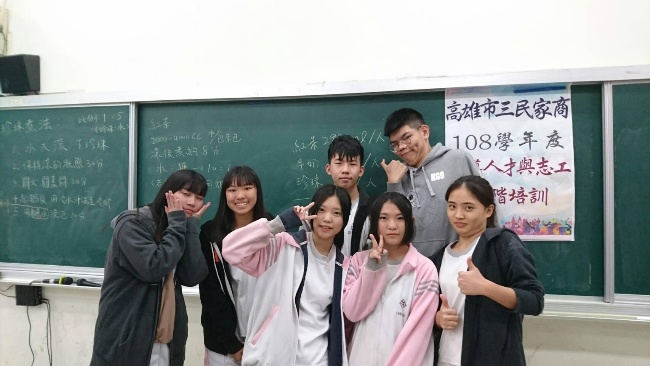 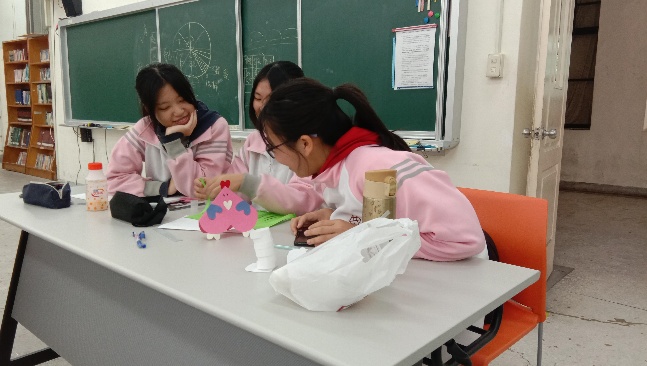 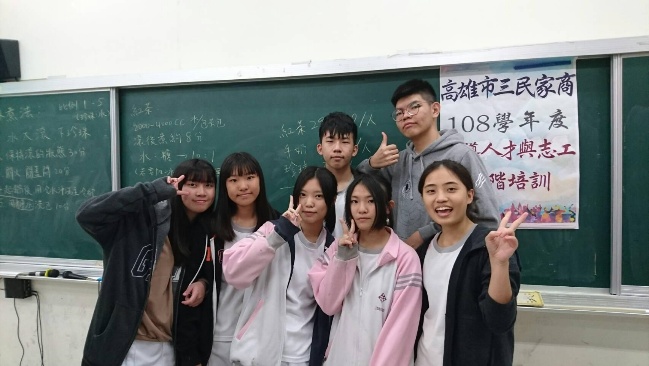 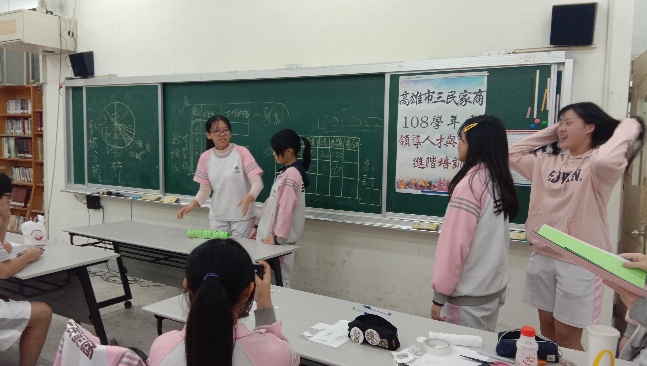 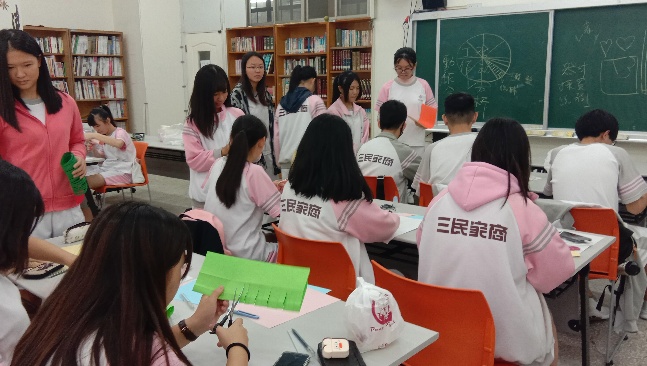 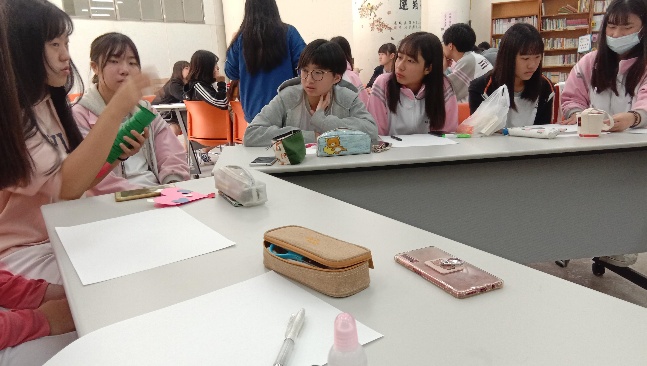 樂隊升旗志工與管樂社員參加領導人才與志工進階培訓照片